В соответствии с Бюджетным кодексом Российской Федерации, ч.4 ст.15 Федерального закона от 06.10.2003 № 131 - ФЗ «Об общих принципах организации местного самоуправления в Российской Федерации», Законом Республики Крым от 21.08.2014 № 54-ЗРК «Об основах местного самоуправления в Республике Крым», Законом Республики Крым от 19.01.2015 №71-ЗРК/2015 «О закреплении за сельскими поселениями Республики Крым вопросов местного значения», Уставом муниципального образования Чкаловское сельское поселение Нижнегорского района Республики Крым, в связи с возникшей необходимостью, Чкаловский сельский советРЕШИЛ:1. Передать администрации Нижнегорского района Республики Крым на 2024-2026 годы часть полномочий Чкаловского сельского поселения Нижнегорского района Республики Крым в сфере культуры и библиотечного обслуживания:- создание условий для организации досуга и обеспечения жителей поселения услугами организаций культуры;- организация библиотечного обслуживания населения, комплектование и обеспечение сохранности библиотечных фондов библиотек поселения. 2. Поручить председателю Чкаловского сельского совета – главе администрации Чкаловского сельского поселения Халицкой Марине Борисовне заключить Соглашение по передаче администрации Нижнегорского района Республики Крым части полномочий Чкаловского сельского поселения Нижнегорского района Республики Крым в сфере культуры и библиотечного обслуживания на 2024 - 2026 годы, с передачей финансовых ресурсов, в объеме, согласно расчета объема межбюджетных трансфертов, предоставляемых из бюджета Чкаловского сельского поселения Нижнегорского района Республики Крым в бюджет Нижнегорского района Республики Крым на исполнение переданных полномочий.3. Направить настоящее решение в Нижнегорский районный совет для проведения всех необходимых процедур, связанных с передачей и приёмом вышеуказанных полномочий.4. Решение №3 29-й сессии Чкаловского сельского совета Нижнегорского района Республики Крым от 27.09.2022г. «О передаче администрации Нижнегорского района Республики Крым части полномочий Чкаловского сельского поселения Нижнегорского района Республики Крым в сфере культуры и библиотечного обслуживания на 2023-2025 годы», считать утратившим силу.5. Данное решение подлежит обнародованию на официальном Портале Правительства Республики Крым на странице Нижнегорский район (nijno.rk.gov.ru) в разделе «Муниципальные образования района», подраздел «Чкаловское сельское поселение» и на Информационном стенде в административном здании Чкаловского сельского совета по адресу: с. Чкалово ул.Центральная 54 а. 6. Настоящее решение вступает в силу со дня его подписания.7. Контроль за исполнением настоящего решения оставляю за собойПредседатель Чкаловского сельского совета – глава администрации Чкаловского сельского поселения		Халицкая М.Б.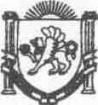 Республика КрымНижнегорский районЧкаловский сельский совет37-я сессия II-го созываРЕШЕНИЕ №615.09.2023г.		 							с.ЧкаловоО передаче администрации Нижнегорского района Республики Крым части полномочий Чкаловского сельского поселения Нижнегорского района Республики Крымв сфере культуры и библиотечного обслуживания на 2024-2026 годы